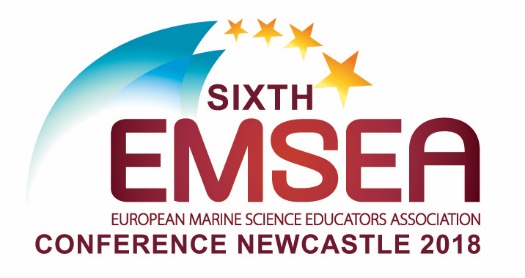 European Marine Science Educators Association Conference2nd – 5th October 2018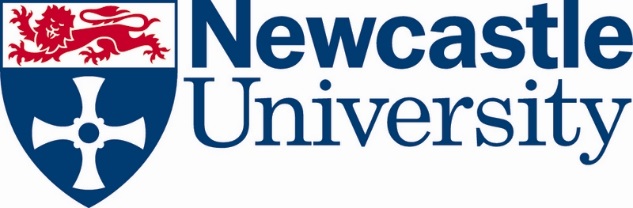 Tuesday, 2nd OctoberTuesday, 2nd OctoberTuesday, 2nd OctoberTuesday, 2nd OctoberTimeTitlePresenterLocation08.30 to 09.30RegistrationTea and coffee Exhibition Space A09.30 to 09.40Welcome address Chair of Organising Committee, Newcastle University Annie Russell, Newcastle UniversityExhibition Space A09.40 to 09.50EMSEA president Fiona Crouch, Evy Copejans, Nicola Bridge and  Melita MokosExhibition Space A09.50 to 10.30 Keynote Speaker  – Marine EducationDr. Jon Copley, Associate Professor of Marine Ecology, University of South Hampton and Company Director of  SciConnectExhibition Space A10.30 to 11amTea and coffee breakTea and coffee breakThe Clore Room11.00 to 11.15amWelcome from Newcastle UniversityDr. Philip McGowan, Dean of Engagement& Internationalisation, Faculty of Science, Agriculture & EngineeringExhibition Space A11.15 to 12.15Session 1:  Marine education 9: A Framework for the Assessment of the Effectiveness of Ocean Literacy Initiatives10: Marine knowledge transfer between students of different educational levels 49:  Graduates becoming teachers and their marine literacy 50: Specialist Marine Education for Primary Student Teachers Mr. Conor McCrossan, National University of Ireland Galway Dr. Melita Mokos, University of ZadarDr.  Thomas  McCloughlin,  Dublin City UniversityDr.  Thomas  McCloughlin,  Dublin City UniversityExhibition Space A11.15 to 12.15Session 2:  Marine education talks  4: The Impact of Residential Field Courses on ‘Ocean Literacy’ Awareness in UK post-16 School Students 39:  Overcoming barriers to ocean literacy 51: Sea Change legacy: the « Ocean wellbeing » kit, a way to increase Ocean Literacy to the general public 55: Exploring methods for integrating Ocean Literacy into pre-service teacher training and teacher professional development workshops. Dr Mark Ward,  Field Studies CouncilDr.  Sally  Soria-Dengg,  GEOMAR Helmholtz Centre for Ocean Research KielMr. Tristan Hatin, Nausicaa, National Sea CentreDr.  Noirin Burke,  Galway AtlantaquariaExhibition Space B12.15 to 13.15 LunchLunchThe Clore Room13.15  to 14.15 Session 3:   Marine education talks 19: A University – Municipality partnership: Marine Environmental Awareness training (k12) in Turkey 23:  Out of your depth? From Ocean Literacy to Ocean Science 26:  Vaivém Oceanário, an outreach educational project to promote ocean literacy 42: Marine environmental education through emotions Prof. Ahmet Erkan Kideys, Middle East Technical University-Institute of Marine SciencesDr.  Joachim  Dengg,  GEOMAR Helmholtz Centre for Ocean Research KielMr.  Tomas  Santos, Oceanário de LisboaMs.  Angelica Curlisca  ,  Complex Museum of Natural Sciences ConstantaExhibition Space A13.15  to 14.15Session 4:   Marine education talks 20:   Blue School PT: Year One46:  Raising awareness about endangered species through storytelling – The Ria Formosa seahorses case study 28: How do aquariums raise awareness about climate change:the example of Oceanario de Lisbosa’s education programs. 17: MARINA exhibition, or how to explore the seven seas and make marine research and innovation relevant to all Dr. Bernardo Mata, Portuguese Directorate General for Maritime PolicyDr Diogo Geraldes, Oceanário de LisboaDr Diogo Geraldes, Oceanário de LisboaMs.  Iwona  Gin,   Nausicaa, National Sea Experience CentreExhibition Space B14.15 to 14.30Tea and coffee breakTea and coffee breakThe Clore Room14.30 to 15.00Key Note:  Mapping the unknown: the hidden wonders of ocean floorThomas Furey, Marine Institute, Ireland Exhibition Space A15.00 to 17.00Workshop 1: AORA-CSA Workshop:  Why do we need a map? Engaging educators with seabed mappingWorkshop 2:  ResponSEAable Project:  Assessment of the Effectiveness of Ocean Literacy initiatives Workshop 3Potential scenarios for embedding Ocean Literacy in Higher EducationWorkshop 4 :  WORKSHOP Aquabotz – Contagious, Experiential Learning by Building Inexpensive, Non-threatening, Underwater Robots Facilitator:   Ana Noronha, Executive Director, Ciência VivaFacilitators:  Dr Owen Molloy,  National University of Ireland, Galway Conor McCrossan,  National University of Ireland, Galway Matthew Ashley, Plymouth University Facilitator: Tim Deprez, University of Ghent, IMBRSea programFacilitators: Dr Douglas Levin, Center for Environment and Society, Washington College and Mrs Evy Copejans, VLIZ Flanders Marine Institute Exhibition Space AExhibition Space B Exhibition Space CArmstrong Workshop 17.00 –19.00Wine Reception and  Silent auctionWine Reception and  Silent auctionMuseum GalleryWednesday, 3rd October Wednesday, 3rd October Wednesday, 3rd October Wednesday, 3rd October TimeTitlePresenterLocation8.30 to 9.00 Registration, tea and coffee Exhibition Space A9.00 to 9.40Keynote Speaker :Citizen Science Prof Alan Deidun, Director, International Ocean Institute, Malta Centre.  Exhibition Space A9.40 to 11.00Session 1:  Citizen Science talks34: Increase the Marine Litter' problem knowledge and awareness through Citizen-Science activities: an assessment study 36: Capturing our Coast: Innovation in UK marine citizen science 40: Citizen science: a successful tool for monitoring biodiversity in Marine Protected Areas 41: The European Atlas of the Seas: A powerful learning tool to use in classrooms44: Shaping the Future, Conserving the Past of a Post-Industrial Seascape: ‘SeaScapes’ A Case Study of the UK’s First Seascape-scale Conservation Initiative Dr. Silvia Merlino,  Istituto Nazionale di Geofisica e VulcanologiaMs. Stephanie Dickens, Newcastle University Prof. Erika Mioni, Istituto Comprensivo Statale ISA2 “2giugno”Ms. Andrée-anne Marsan, European Marine Observation and Data Network (EMODnet Secretariat)Mrs. Veronica Rudd, SeaScapes PartnershipExhibition Space A11.00 to 11.30 Tea and coffee breakTea and coffee breakThe Clore Room11.30 to 11.40 A note from  EMSEA Newcastle’s Main Sponsor  Nicola Bridge, Head of Discovery and Learning, National Marine Aquarium, Plymouth Exhibition Space A11.40 to 12.00Review of Teachers Workshop Annie Russell, Newcastle University Exhibition Space A12.00-13.00LunchLunchThe Clore Room13.00 to 13.40Keynote: Blue Careers Stephen Hall, CEO, Society for Underwater TechnologyExhibition Space A13.40 to 14.40Session 1:   Blue Careers Talks 5: Ocean Literacy for Workforce Development in the Shipbuilding and Offshore Renewable Energy Sectors in Europe, in Support of the Blue Economy. 8: Ocean Literacy and Blue Growth: an innovative project linking science education and marine.22:  MARINA project: bringing all actors of Blue Growth together.56: Could MarineTraining.eu be the future single point of access for all levels of marine training and education?Ms. Martha Papathanassiou, Indigo-MedDr. Giulia Realdon, University of Camerino and Associazione Scienza under 18 IsontinaMrs.  Delphine El-Khassawneh, Nausicaa, Centre National de la MerTim Deprez, University of Ghent, IMBRSea programExhibition SpaceA 14.40 to 15.00Tea and coffee breakTea and coffee breakThe Clore Room15.00 to 17.00 Open space ( 2 sessions of 45 minutes)All rooms19.00Conference DinnerConference DinnerThe River Terrace,  The BalticThursday, 4th OctoberThursday, 4th OctoberThursday, 4th OctoberThursday, 4th OctoberTimeTitlePresenterLocation8.30am  to 9am Registration, tea and coffee Exhibition Space A9am to 10am International Panel :  Linking Marine Education Networks  Facilitator: Mr. Harry Breidahl, Nautilus EducationalExhibition Space A10.am to 10.30 Tea and coffee breakTea and coffee breakThe Clore Room10.30am to 11.10.am Keynote Speaker  – Transatlantic work Melissa Ryan, Marine Educator, Global Foundation for Ocean Exploration Exhibition Space A11.10 to 12.10 Session 1:   Transatlantic Talks and beyond 52: Racing for Ocean Literacy 29: Going with/against the flow: the challenges of an immersive marine science education  14: Bringing offshore wind energy in the classroom 38: Kids Taking Action for the Ocean Ms. Lucy Hunt, Volvo Ocean RaceMr. Harry Breidahl, Nautilus EducationalMrs. Ruth Teerlynck, Horizon Educatief vzwDr Meghan Marrero,  Mercy CollegeExhibition Space A12.10 to 13.00LunchLunchThe Clore Room13.00 to 14.00 Open Space Exhibition Space A14.00 to 14.15 Tea and coffee break Tea and coffee break The Clore Room14.15  to 14.45Conference Wrap up and Launch of EMSEA Azores 2019 conference campaign  EMSEA Conference team and Monica La Cerda, Azores Regional Government and the Director for Science and TechnologyExhibition Space A14.45to 16.15EMSEA GA & NSAC meetingExhibition Space A